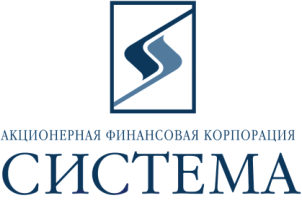 ЗАО «Сбербанк-АСТ»Исх.33/15от «16» декабря 2015г.ТЕХНИЧЕСКОЕ ЗАДАНИЕ НА ПОСТАВКУ Предмет закупки - поставка хозяйственных товаров и  моющих средств в соответствии с прилагаемой спецификацией:ВНИМАНИЕ!!! Возможно предоставление аналогов по позициям, указанным в данном техническом задании, за исключением позиций отмеченных *, с возможностью предоставления образцов для тестирования.Контактное лицо для предоставления образцов аналогов для тестирования: Департамент по управлению делами – г-жа Честюнина Е.В., Chestyunina@sistema.ru, тел. +7 (495) 228-15-50, доб. 50350, +7(915) 089-16-35ВНИМАНИЕ!!! Обращаем Ваше внимание, что подача предложений, проводится путем снижения начальной максимальной цены договора (итоговой цены). При заключении договора с Победителем цена за единицу товара определяется путем уменьшения максимальной цены за единицу товара, указанной в спецификации на коэффициент снижения, полученный в ходе подачи предложений от начальной максимальной цены договора (итоговой цены).Срок поставки – в течение 12 месяцев с даты заключения договора и/или до выборки полного объема. Поставка товара осуществляется партиями по заявке Заказчика в течение 2 календарных дней с даты получения заявки на поставку от Заказчика в электронной форме.Способы оплаты – безналичный расчет,  по факту поставки в течение 15 банковских дней после выставления счета, счета-фактуры.Требования к качеству товара: Соответствие предлагаемого к поставке товара в полном объеме российским стандартам, принятым для данного вида товаров с подтверждением соответствующими сертификатами.Тара, упаковка, маркировка должны обеспечивать сохранность при обычных условиях хранения, транспортирования, соответствовать техническим стандартам, техническим условиям. В случае поставки товара в специализированной невозвратной таре и упаковке, стоимость тары и упаковки включается в стоимость товара. Заказчик имеет право при приемке товар передать выборочно на экспертизу образцы поставляемого товара на предмет проверки качества поставляемого товара. В случае обнаружения товара несоответствующего качества и отказ Поставщика произвести замену некачественного товара на качественный Заказчик имеет право:-  в одностороннем порядке отказаться от исполнения договора, направив Поставщику соответствующее уведомление,- потребовать уплаты штрафа в размере 50 (пятидесяти) % от стоимости партии некачественного товара,- возмещение расходов на проведение экспертизы.Требования к Участникам: Участник должен соответствовать требованиям, предъявляемым законодательством Российской Федерации к лицам, осуществляющим выполнение работ/оказание услуг, являющиеся предметом электронных торгов.Участник должен соответствовать требованию о не проведении ликвидации участника электронных торгов или не проведении в отношении участника электронных торгов процедуры банкротства.Участник должен соответствовать требованию о не приостановлении деятельности участника  электронных торгов в порядке, предусмотренном Кодексом Российской Федерации об административных правонарушениях на день регистрации участника на электронные торги.Участник должен соответствовать требованию об отсутствии у участника электронных торгов задолженности по начисленным налогам, сборам и иным обязательным платежам в бюджеты любого уровня или государственные внебюджетные фонды за прошедший календарный год, размер которой превышает двадцать пять процентов балансовой стоимости активов участника электронных торгов по данным бухгалтерской отчетности за последний завершенный отчетный период. Участник не должен оказывать влияние на деятельность Заказчика, Организаторов, а также сотрудников и аффилированных лиц. Участник должен работать  на Российском рынке не менее трех лет и  соответствовать требованию об отсутствии фактов нарушения обязательств по договорам с ОАО АФК «Система», в том числе фактов задержки поставок товаров/выполнения работ/предоставления услуг в течение последнего календарного года.Участник должен действовать и иметь действующие филиалы (агентства, подразделения, представительства, склады) на территории г. Москвы и Московской области.Требования к условиям поставки:Условия поставки – доставка осуществляется транспортом Поставщика, включая погрузку/выгрузку товара. При приеме товара Заказчик имеет право проводить выборочный контроль качества товара, а в случае возникновения необходимости Заказчик осуществляет контроль в размере 100% объема поставляемого товара. Поставщик производит доставку товара в рабочие часы и не позднее за 1 час до окончания рабочего времени. Адрес поставки:   г. Москва, ул. Моховая, д.13, стр.1, ул. Пречистенка, д.17/9.Все расходы в рамках гарантийного обслуживания (замена, ремонт) несет Поставщик. Порядок формирования цены – цена должна быть указана в рублях,  являться фиксированной на весь срок действия договора, должна включать в себя все расходы на перевозку, страхование, уплату таможенных пошлин, налогов (в т.ч. НДС), доставку к месту нахождения склада Заказчика, всех погрузочно-разгрузочных работ (в т.ч. занос товара на склад Заказчика или к месту его хранения) и другие обязательные платежи.В течение одного рабочего дня после окончания электронных торгов Участники должны направить по  адресу patrina@sistema.ru, копию коммерческого предложения, поданного в ходе проведения электронных торгов  с указанием приложением спецификации на поставку, исполнения обязательных и основных требований,  заверенное подписью руководителя и печатью компании.При подаче заявки Участники через ЭТП в обязательном порядке должны предоставить следующие документы (скан):выписку из ЕГРЮЛ;свидетельство о государственной регистрации (копия);спецификацию товаров, предлагаемых к поставке Участников;подписанный регламент. №НаименованиеМарка/производительОписаниеЕд. изм.Кол-во  Начальная максимальная цена за ед.  товара с НДС, руб. Начальная максимальная стоимость с НДС, руб.1Моющее средство для полаTaski Jontec Best*Taski Jonec Best универсальное моющее средство для сильно загрязненных полов
Taski Jontec Best Нейтральное средство для удаления масла и масляных загрязнений с низким пенообразованием. Высокоэффективное средство для мытья полов с низким пенообразованием для удаления минерального и синтетического масла, масляных загрязнений, следов резины, и растворимой в воде грязи с любых твердых водостойких полов. При мытье полов с защитным покрытием можно применять раствор с минимальной дозировкой. Разбавление: 100 - 500мл. на 10л. Воды. Объем 5 л. Отпуск в канистрах.шт.241 177,0028 248,002Моющее средство универсальноеTaski Sprint 200*Taski Sprint 200 Универсальное моющее средство. Не оставляющее разводов универсальное моющее средство на спиртовой основе для всех видов твердых водостойких поверхностей. Объем 5 л. Отпуск в канистрах.шт.151 089,0016 335,003Моющее средство для сантехники и плиткиTaski SANI CALC* 5 лит.Средство для удаления кальциевых отложений с сантехники (периодическая уборка).
Разбавление:  от 100 мл. до 1 л. средства на 10 л. воды (1:10 - 1:100) для слабых и средних отложений.шт.111 009,8011 107,804Моющее средство для туалетов Kiehl SANIKAL-10л* Kiehl Sani Calc Универсальное моющее средство для удаления отложений в туалетных комнатах. Объем 10 л. Отпуск в канистрах.шт.121 859,5522 314,605 Суперконц. ср-во д/всех тверд.поверхн. и полов ALL MIX PAVIMENTI LUCIDI*Суперконцентрированное моющее средство для мытья полов и твердых моющихся поверхностей. Используется без необходимости последующего мытья, быстро высыхает, оставляет поверхности блестящими и в воздухе приятный аромат. Производитель: Allegrini. Вес 5 кг. Отпускается в канистрах.кан181 485,0026 730,006Средство для мытья кухонного оборудования Suma 6ll D9* или аналог соответвующий описанию Средство для мытья духовок и пароконвектоматов (грилей), а так же для чистки кухонных поверхностей, загрязненных жиром. Готово к применению. • Эффективное действие щелочи удаляет любое загрязнение на основе углерода • Идеально подходит для мытья духовок, жаровен и грилей • Без запаха. Объем 2 л. Отпуск в бут. шт16 820,006 820,007Средство для чистки ковролинаTASKI TAPI GUM *Средство для удаления жевательной резинки с ковролина.. Аэрозоль. Производитель: Дайверси. Объем 500 мл. Отпуск в бутылях.шт5572,002 860,008Чистящее средство для пластиковых материалов и мебели Tablefit Kiehl*Чистящее средство Tablefit Kiehl для пластиковых материалов и офисной мебели, кан 5 лит. (2*5) шт25 484,00  12 100,00  9Средство для чистки и ухода за мет. поверхн.Kiehl  ELOXA PRIMA*Средство для чистки и ухода за мет. поверхн. 6/1 (6*750 мл. )кор.37 799,2223 397,6610Концентрат для оконUNGER S LIQUID*Концентрат для мойки окон 5 лит. 1/2кан.42 341,179 364,6811Средство для удал.  остатков скотчаFormula X-5*Формула Х-5 ср-во для удал.  остатков скотча, следов резины 3 лит.кан.31 917,115 751,3312Средство для очистки металловCopper shine* очиститель цвет. металлов Содержит слабообразивные частицы для придания блеска или полировки очищаемой поверхности; соли лимонной кислоты, хорошо чистит поверхность. Хорошо применяется для чистки изделий из золота или серебра. Величина рН: 10. Жидкость бежевого цвета. Действующее вещество: соль лимонной кислоты и карбонат натрия. Поизводитель: ЗАО «Эколаб». Объем 500 мл. Отпуск в бутылках.шт7451,003 157,0013 Моющее средство д/мытья полов САНФОР   ср-во д/мытья половProfessional  5 в 1"  универсальное средство 1/10 920 гр шт195143,0027 885,0014 Средство д/унитазов СУПЕР СИЛА ВИДИМЫЙ ЭФФЕКТ 1/12, шт.ТУАЛЕТ. УТЕНОКОбеспечивает: удаление самых стойких пятен и до 100% известкового налета, очищение даже под водой. Благодаря уникальной форме горлышка проникает в труднодоступные места скопления бактерий под ободком унитаза. Состав: вода, кислота соляная >5% но <15%, н-ПАВ <5%, амфотерное ПАВ<5%, отдушка, краситель. Производитель: ООО "Эс.Си. Джонсон". Объем 750 мл. Отпуск в бутылях.шт24110,002 640,0015Чистящее средство  д/ВаннойСИФ "Сила крема"Эффективно и быстро удаляет мыльный налет, водные разводы, известковые отложения. Состав: <5%:неионогенные ПАВ, поликарбоксилат, отдушка. Производитель: ООО "Юнилевер". Объем 500 мл. Отпуск в бутылках.шт24242,005 808,0016Средство моющее для посуды  FairyСредство FAIRY, 500мл моющее д/посуды в ассортименте. Отпуск в бутылях.шт4868,753 300,0017 Полироль для мебели классикПронтоПронто полироль для мебели классик, в упаковке 250 мл. Отпуск в бутылях. шт48151,257 260,0018Средство CIF-кремДайверсиУниверсальный чистящий крем CIF, 2л. Отпуск в бутылях. шт48383,35  18 400,80  19Средство универсальноеCilit Bang Средство Cilit Bang универсальный, чистящее средство, которое справляется с самыми трудными загрязнениями по всему помещению, используется для чистки поверхностей в ванной и на кухне, кранов, раковин, ванн и душа, а также поверхностей вне дома.
Удаляет известковый налет, ржавчину, мыльный налет, сильные загрязнения, в упаковке 750мг, с курком/ без курка. Отпуск в бутылях.шт48270,05  12 962,40  20Средство для мытья стекол Мистер МускулСредство содержит специальные компоненты, которые позволяют эффективно удалять грязь, жир, сажу, минеральные масла. Придает блеск, не оставляет разводов. Содержит нашатырный спирт. Не надо смывать водой.
Придает блеск. Не оставляет разводов.
Состав: вода, органический растворитель, н-ПАВ <5%, цитрат натрия, а-ПАВ < 5%, аммиак водный, красители, отдушка. 
ПРОИЗВОДИТЕЛЬ: ООО "СК Джонсон", Украина.
Импортер: ООО "Эс. Си. Джонсон", Россия, 500 мл. Отпуск в бутылях. шт178136,95  24 377,10  21Пятновыводитель д/ковров и обивки  ВАНИШ ОКСИ Пятновыводитель для тканей (жидкий). Для обработки трудновыводимых вьевшихся пятен непосредственно перед стиркой безопасен для белых и цветных тканей. Состав: <5% кислородсодержащий отбеливатель, неионогенные и анионные ПАВ ароматизатор. Производитель: ООО " Рекитт Бенкизер", Россия. Объем 500мл спрей. Отпуск в бутылях.шт5407,00  2 035,00  22Спрей д/кожи BAGIБаги Супер Кожа спрей,  средство средство для очистки и придания естественного вида любым кожаным изделиям., Очищает, размягчает, дезинфицирует, освежает, нейтрализует статическое электричество, обновляет кожу и возвращает ей естественный вид, защищает и сохраняет её в течение длительного времени. Подходит для чистки кожаных кресел и диванов, сидений в автомобиле, пальто, сумок, мебели для офиса, обуви, ремней и т.д. Удаляет пятна ,грязь, отпечатки пальцев, придаёт кожаным изделиям приятный запах. , Производитель Израиль., Объем 500 мл, отпуск в бутылях.шт30286,00  8 580,00  23Доместос 1 лит.DOMESTOSДоместос 1 лит.шт.40152,026 080,8024Отбеливатель  ACEЖидкий отбеливатель ACE, Объем 1л. Отпуск в бутылях.шт36083,71  30 135,60  25ОтбеливательБелизна Отбеливатель Белизна,  Объем 1л.  Отпуск в бутылях.шт1011,00  110,00  26Средство для мойки полаMr. Proper от P&G ЛИМОНСредство для мойки пола 5 лит. кан.3796,572 389,7127Автостеклоомыватель  АвтостеклоомывательАвтостеклоомыватель (-20гр) 5л. Отпуск в бутылях. кан30275,00  8 250,00  28Крошка гранитная 25 кгТехнобутКрошка гранитная 25 кг в мешке. Отпуск мешками.шт20110,00  2 200,00  29Магнесальт (магний хлористый) технический20 кг в мешке. Отпуск мешками.шт20354,75  7 095,00  30Соль техническая Бассоль ГалитСоль концентрат минеральный Бассоль Галит 50кг меш.40352,00  14 080,00  31Крем для обуви бесцветныйHeute Polifix 2Крем для обуви бесцветный (в машинку для чистки обуви)  1 лит. Heute Polifix 2шт.32 112,506 337,5032Порошок стиральный  МифПорошок стиральный Миф для ручной стирки,  400 гр. Отпуск коробками.шт54039,60  21 384,00  33Мешки для мусораПВД Мешки для мусора ПВД 120 л, 35-40 мкр, 20 шт/рул., 68х110см, черныерулон570100,60  57 342,00  34Мешки для мусораПВДМешки для мусора ПВД 240 л, 50-60 мкр, в упаковке 20 шт., черныерулон72110,00  7 920,00  35Мешки для мусора НПДМешки д/мусора 30л, 30шт в рулоне, ПНД повыш. прочн, 50*60см, 10-12мкм,", черныйрулон220020,00  44 000,00  36Мешки для мусора НПДМешки д/мусора 60л, 30шт в рулоне, ПНД повыш. прочн. с завяз, 60*70см,10-15мкм,, черныйрулон180035,00 63 000,00  37Туалетная бумага ТОРК АДВАНСЕД б/т белая. 4шт, 2-сл, 23м*10см 120158 24/1уп.374080,98  302 872,68  38Туалетная бумага  Новая ЛинияТуалетная бумага Классика, в 1 шт - 54м.Бумага туалетная с перфорацией.ТУ 5463-052-00278959-98.Срок годности неограничен. шт19807,39  14 636,16  39Туалетная бумагаKleenex Туалетная бумага, цвет белый, 4-х слойная, 4  рул\уп уп.34202,40  6 881,60  40Бумажные покрытия на унитаз система ТОРК АДВАНСЕД Бумажное покрытие на унитаз индивидуальное одноразовое ADVANCED. Цвет белый, изготовлено из переработанного сырья. Количество слоев – 1 слой. Размер, см (д/ш) – 36,5/42. Листов в упаковке – 250шт.  
Вес упаковки  625 гр. 
Походит для диспенсера Tork для одноразовых покрытий на унитаз система V 1.
Торговая марка ТОRK.
Производитель : ООО «ЭсСиЭй Хаджин Продактс Раша»,Россия. Отпуск в упаковках.уп12605,00  7 260,00  41 Полотенце бумажное  ЗЕВА Двухслойные бумажные полотенца. Белое с тиснениями.
Цвет : Белые
Кол-во слоев : 2 
Длина рулона : 15 м Кол-во рулонов: 2
 Отпуск в упаковках.уп1200110,00  132 000,00  42 Полотенца бумажные ТОРК SINGLEFOLD ЮНИВЕРСАЛТОРК ЮНИВЕРСАЛ Однослойные белые бумажные полотенца  UNIVERSAL  ZZ-укладки. Размер листа  23*23 см. Количество листов в пачке  250 шт. Ширина пачки 11,5 см. Вес пачки  0,542 кг. Упаковка пачки - бумажная обертка. Полотенца имеют максимальные показатели прочности во влажном состоянии: относительная прочность полотенец во влажном состоянии составляет в среднем 2,4 Н при капиллярной впитываемости 30 мм, что обеспечивает оптимальный уровень прочности полотенец при контакте с жидкостью и нагрузке на бумажное полотно при вытирании рук. Полотенца изготовлены из натурального, экологически чистого бумажного сырья без использования ядовитых химических веществ и отбеливателей, которые могут оказать негативное влияние на кожные покровы, и на окружающую среду. На упаковке указаны: наименование предприятия изготовителя, размер листа, количество листов в пачке, количество пачек в коробе, вид сложения. Отпуск коробками.  Арт.120108кор.2801 272,70  356 356,00  43 Полотенца бумажные ТОРК (Л) Xpress АДВАНСЕД Торк экспресс Вид упаковки : лист.
Кол-во слоев : 2сл.
Кол-во в упаковке : 20шт
Кол-во листов : 190 л
Вид сложения : ZZ-сл.
Размер листа : 23*23см
Цвет : белое. Отпуск коробкамикор.961 320,00  126 720,00  44Гигиенические пакеты для диспенсераГигиенические пакеты TorkГигиенические пакеты  для женских туалетных комнат, используются вместе с диспенсером, 961628 , В упаковке 25 шт пакетов. Отпуск упаковками.уп200121,90  24 380,40  45Мыло хозяйственноеСолнышко Мыло хозяйственное 140 гр. 4 шт. /упуп22878,49  17 894,58  46 МылоДжонсонс Бэйби  Туалетное мыло с экстрактом натурального молока 100 г (белое)шт12031,35  3 762,00  47Жидкое крем-мыло  АДАЖИО  БЕЛАЯ АКАЦИЯ (перламутр.) Жидкое антибактериальное кремообразное мыло, обладающее высококлассными моющими и очищающими  свойствами, а также эффективным противомикробным действием и обладает смягчающим и питательным действием на кожу рук и тела, pH нейтрально. Не оставляет запаха. Подходит для использования в медицинских учреждениях,  в  местах общественного пользования, расфасовано в полиэтиленовые  евро канистры с удобной ручкой и герметичной крышкой. Объем 5 л. Отпуск в бутыляхшт180290,40  52 272,00  48 Туалетное мыло СЕЙФГАРДТуалетное мыло антибактериальное АЛОЭ NORMAL SAFEGUARD 100гр. Отпуск штуками.шт4033,00  1 320,00  49Диспенсор д/жидкого мыла   ТОРК АЛЮМИНИУМ Диспенсер для жидкого мыла в картриджах Торк. Размеры: 297х105х102 мм. Материал: металл, пластик. Отпуск в штуках.шт32 222,00  6 666,00  50Дозатор жидкого мыла  Fixsen MODERNДозатор жидкого мыла  настенный с креплением  FX -51500 Modern арт. FX- 51512шт.3522,991 568,9751Дозатор для жидкого мыла настольныйBohemeДозатор для жидкого мыла настольный Boheme цв.бронза арт.10221 1/1шт.36 901,4720 704,4152Запасной блок д/освежителя воздуха AIR WICKЗапасной блок освежителя воздуха AIR WICK. Отпуск в балончиках. Объем 150 мл.шт8242,00  1 936,00  53ОсвежительГлэйд/ОАО "Арнест" Освежитель воздуха  после дождя в аэрозольной упаковке наполнит дом сежестью и приятным ароматом.
Состав: ароматизирующие добавки; цитронеллол, линалоол, бутилфенил метилпропиональ, 3-метил-4-(2,6,6-три-метил-2-циклогексен-1-ил)-3-бутен-2-он.
Не содержит озоноразрушающих веществ.  Объем  300мл. Отпуск в балончиках. шт86475,87  65 549,09  54Очиститель воздухаGladeОчиститель воздуха СВЕЖЕСТЬ БЕЛЬЯ OUST 300млшт.20108,272 165,1155Крем Бархатные ручкиКонцерн КалинаКрем Бархатные ручки -для рук 80мл, питательный б/ф/20. Отпуск штуками.шт13633,00  4 488,00  56Пластины от молиCombatПластины от моли 12шт \упуп.3303,11909,3357Салфетка для стекла CRYSTAL Салфетка микрофибра для стекла, 40x40, состав: микрофибра (искусственная замша) 100%. Отпуск штуками.шт4855,00  2 640,00  58Салфетки для сухой и влажной уборки  YORKСалфетки для сухой и влажной уборки YORK универсальные вискоза, в упаковке 5шт. Отпуск упаковками.шт8543,30  3 680,16  59Салфетка для мебели и оргтехники Textronic V-8530Салфетка Textronic V-8530 из тончайшего микроволокна. Размер: 38х40 см. Отпуск штуками.шт29376,20  10 909,80  60 Салфетка АвиКомп Салфетка из микрофибры, универсальная ,толстая  размер 35х40. Отпуск штуками. шт35121,00  4 235,00  61Ткань вафельнаяФабрика Зиновьевская мануфактураТкань вафельная ГОСТ 230гр/м2, ширина 45 см, в рулоне 60 погонных метров. Отпуск рулонами.рулон131 980,00  25 740,00  62Ткань для пола ООО КартельПолотно холстопрошивное, ширина 0,8 м, в рулоне длина 50м, 100 % хлопок, 200 г/м2, ширина стежка 2,5 мм, БСП. Отпуск рулонами.рулон41 100,00  4 400,00  63Перчатки резиновые ЧистюляПерчатки бытовые Чистюля резиновые, "100% хлопок внутри, размер М/L/S/XL, в 1 упаковке пара перчаток. Отпуск парами.пар67034,65  23 215,50  64Перчатки трикотажныеСпецобъединение СибирьПерчатка трикотажная 4-х нитка с ПВХ (Точка) ПЕР.005. Отпуск парами.  шт2707,70  2 079,00  65Губка для мытья посуды РусалочкаГубка кухонная Колорадо super delicato. Для мытья тефлона, фарфора, предметов из нержавейки, пластмассы, меди, посуды, кастрюль, кухонных плит. Размер: 7 х11 см. Отпуск штуками.шт24022,00  5 280,00  66Губка для мытья посуды большаяБамиГубка профилированная с абразивом для чистки, 13/7/4.5 см. Отпуск штуками.шт19544,00  8 580,00  67Держатель тряпок для мытья пола Swing mopДержатель тряпок для мытья пола Swing mop. Отпуск штуками.шт63 179,00  19 074,00  68Тряпка КомфортМоп плоский 45х10 см. Микрофибра/ХБ. Отпуск штуками.шт12539,00  6 468,00  69Щетка для поломоечной машины SPPV43963 ГерманияЩетка для поломоечной машины SPPV43963.  Отпуск штуками.шт46 501,55  26 006,20  70Тряпка VermopМоп Sprint White Magic, 50 см. Полиэстер - микроволокно. Высокая механическая эффективность очистки. Эффективное впитывание воды. Специально разработан для структурированных поверхностей пола. Отпуск в штуках.шт12955,35  11 464,20  71Ведро пластмасовое-5 литровПолимербытВедро пластмасовое-5 литров, Материал - полипропилен, Размеры - h 211 мм, d 203 мм
Масса - 0,12 кг. Отпуск штуками.шт1022,00  220,00  72Щетка ПолимербытЩетка-утюжок большая, для универсального применения в форме утюжка с  ручкой. Применяется для чистки одежды, тканей и т.д. Размер: 6см*14,5см. Длина щетины-3см. Отпуск в штуках.шт1722,00  374,00  73ВеникБрянск ЛьнопеньковолокноВеник. Отпуск в штуках. шт1055,00  550,00  74 Ведро без крышки ПолимербытВедро пластмасовое-10 литров без крышки , Материал – полипропилен. Отпуск в штуках.шт6110,00660,0075Ершик для унитаза с держателем и стаканомМодернЕршик для унитаза настенный стеклянный стакан ,крепление к стене хром. Отпуск штуками.  шт10275,002 750,0076ПылесборникNilfiskПылесборник HDS 2000 одноразовый 10 шт. в упаковкеуп.241 914,0045 936,0077Метла березоваяМетла березовая шт.6013,51810,6078Лопата-движок 1-борт 500*375*1,8 дюраль                          Б/ЧЕР 1/5Лопата-движок 1-борт 500*375*1,8 дюраль                          Б/ЧЕР 1/5шт.10350,013 500,1079Лопата для снегаПолимербытЛопата для снега с металлической накладкой. Отпуск штуками.шт10616,00  6 160,00  80Лопата совковаяПолимербытЛопата совковая, сталь рабочей части марки ст 5пс/сп, окрашена эмалью, размеры 272*255 мм. Отпуск штуками.шт4253,00  1 012,00  81Совок-ленивка со щеткой ЙоркСовок для мусора ленивка на длинной ручке + щетка-сметка на длинной ручке. Отпуск в штуках.шт12165,00  1 980,00  82Лопата штыковая б/черенка (Россия) ПолимербытЛопата штыковая б/черенка (Россия). Отпуск в штуках. шт4132,00  528,00  83Лопата пластиковая без металлической накладкиПолимербытЛопата пластиковая без металлической накладки. Отпуск в штуках.шт10242,00  2 420,00  84Движок дюральПолимербытДвижок дюраль с П-обр.ручкой 750*560 с накл. Отпуск в штуках.шт4836,00  3 344,00  85Урна-пепельницаК-230Урна-пепельница К-230 (черн) d=230мм h=600мм с вн.емк.1/1шт.22 220,004 440,0086Тачка строит.. 110л 200кг PROFI (цинк., усилен. пневм.кол)  1/1Тачка строит.. 110л 200кг PROFI (цинк., усилен. пневм.кол)  1/1шт.13 755,443 755,4487ШУБКА 45 см  UNGERШУБКА 45 см  UNGER МS450 ,1/10 для мойки оконшт.2570,031 140,061 140,0688Сгон для мойки окон  UNGERСгон для мойки окон  UNGER 45 см. шт.11 226,681 226,681 226,6889РЕЗИНКА  для сгона водыUNGER РЕЗИНКА  (МЯГКАЯ) UNGER 45см для сгона с оконшт.4237,63950,52950,5290ВедроUNGERВедро для мытья стекол  UNGER шт.11 315,431 315,431 315,43Итого:Итого:Итого:Итого:1 938 938,52 руб.1 938 938,52 руб.